2022 m. rugpjūčio 28 d. organizuotas sociokultūrinis renginys „Kultūros diena muziejuje“.Sociokultūrinio renginio metu aplankėme laivą – muziejų „Sūduvis“. Laivas M52 „Sūduvis“ buvo perduotas Lietuvos kariuomenės Karinėms jūrų pajėgoms 1999 m. Jis dovanotas Vokietijos, kurios jūrų pajėgose buvo pakrikštytas M1071 „Koblenz“ vardu ir naudojamas nuo 1958 m. 2021 m. laivas baigė tarnybą ir buvo perduotas Lietuvos jūrų muziejui. Lankėmes laikrodžių muziejuje, turėjome galimybę išvystį parodą „Barokas – stebuklinga Šarlio Bulio technika“, akcijos „Neišmesk manęs“ surinktų laikrodžoių kolekciją iš Klaipėdos miesto gyventojų. 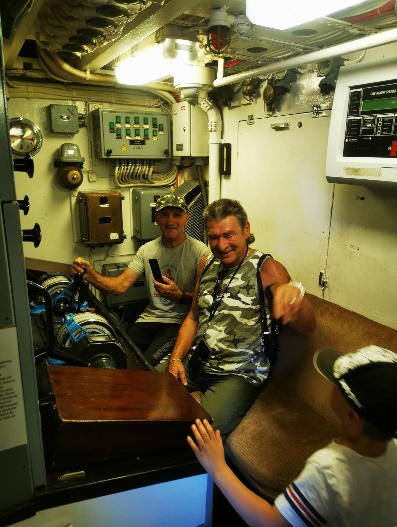 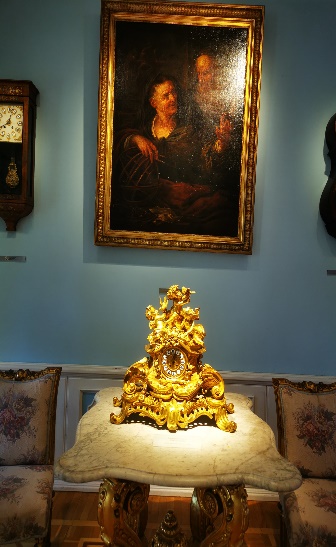 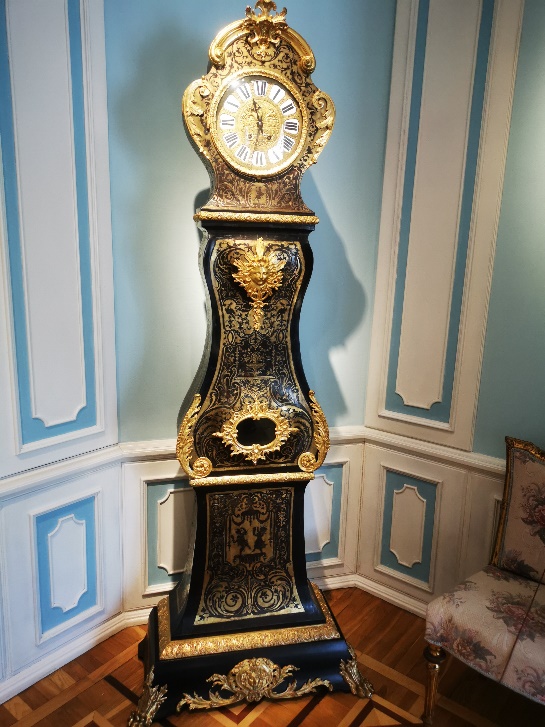 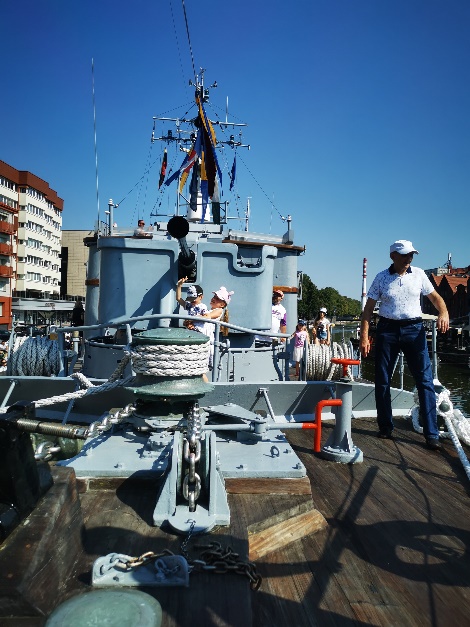 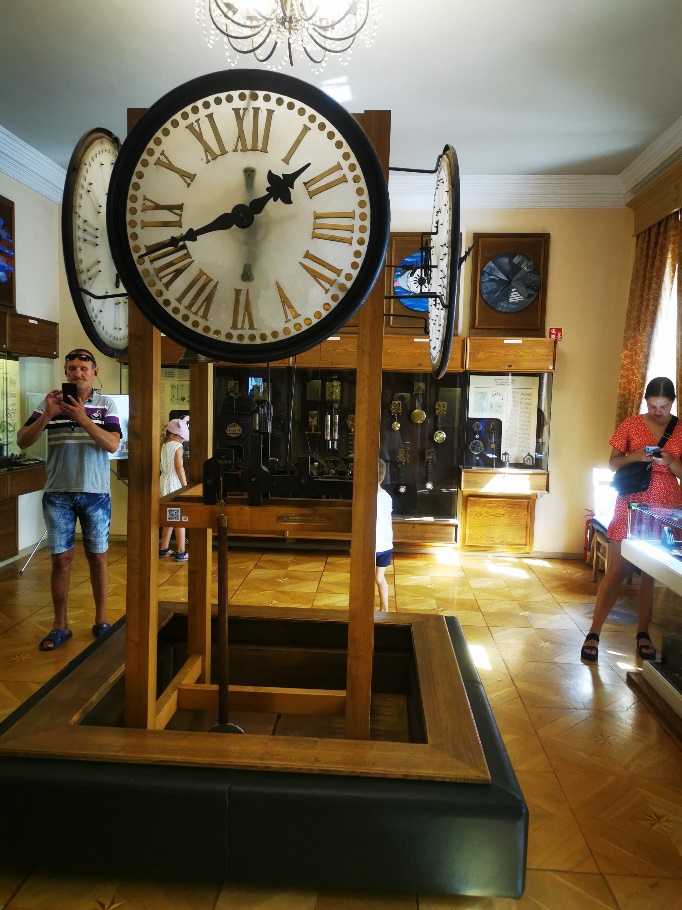 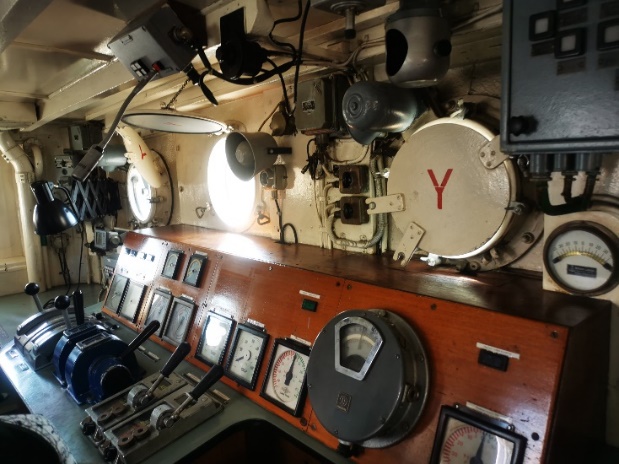 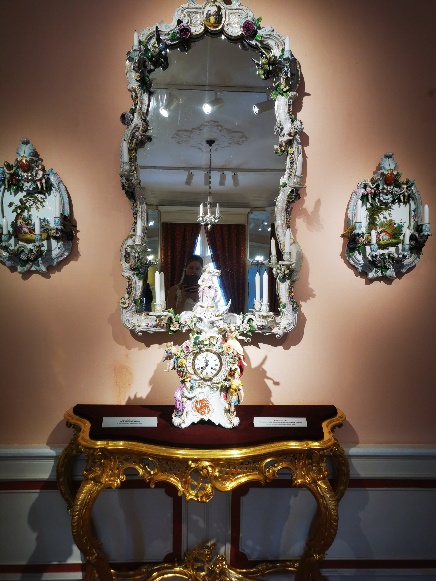 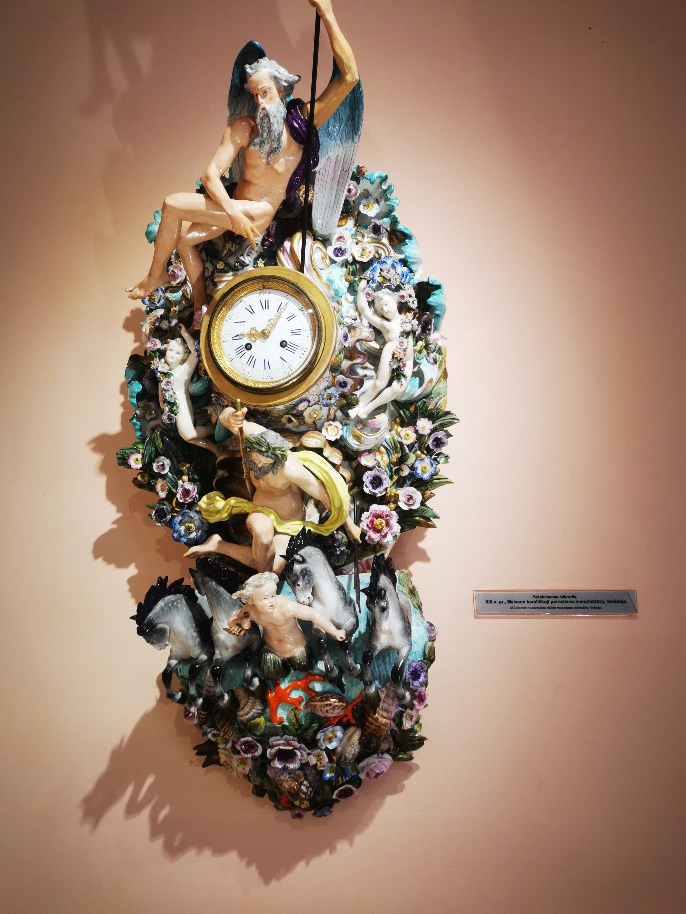 